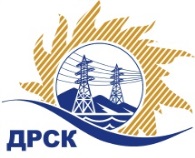 Акционерное Общество«Дальневосточная распределительная сетевая  компания»ПРОТОКОЛ № 573/ИТ-Изаседания Закупочной комиссии по рассмотрению заявок по открытому электронному запросу предложений на право заключения договора на оказание услуг «Приобретение САПР ЛЭП» закупка № 1246 раздел 3.2  ГКПЗ 2016Способ и предмет закупки: открытый электронный запрос предложений  на право заключения договора на оказание услуг «Приобретение САПР ЛЭП», закупка № 1246 раздел 3.2  ГКПЗ 2016ПРИСУТСТВОВАЛИ:  члены постоянно действующей Закупочной комиссии 2-го уровня АО «ДРСК» ВОПРОСЫ, ВЫНОСИМЫЕ НА РАССМОТРЕНИЕ ЗАКУПОЧНОЙ КОМИССИИ: О  рассмотрении результатов оценки заявок Участников.О признании заявки соответствующей условиям Документации о закупке.О признании запроса предложений несостоявшимсяРЕШИЛИ:По вопросу № 1:Признать объем полученной информации достаточным для принятия решения.Утвердить цены, полученные на процедуре вскрытия конвертов с заявками участников открытого запроса предложений.По вопросу № 2	Признать заявку АО "Компания "РЕБИС РАША" (123001, Москва г., Ул. Садово-Кудринская д.25) соответствующими условиям Документации о закупке. По вопросу № 31. Признать открытый запрос предложений на право заключения договора на оказание услуг «Приобретение САПР ЛЭП»  несостоявшимся на основании п. 7.7.11.2 Положения о закупке продукции для нужд АО «ДРСК», так как поступило менее двух заявок.2. На основании п. 4.8.1 Положения о закупке продукции для нужд АО «ДРСК» и с учетом того, что данный участник является эксклюзивным авторизованным дилером ООО «Русский САПР Инжиниринг»  осуществить закупку у единственного источника АО "Компания "РЕБИС РАША" (123001, Москва г., Ул. Садово-Кудринская д.25), на следующих условиях: стоимость заявки 834 000,00 руб. без учета НДС  (НДС не облагается). Срок оказание услуг: в течение 20 (двадцати) календарных дней с даты подписания сторонами договора. Условия оплаты: в течение 60 (шестидесяти) календарных дней с даты подписания обеими сторонами Акта предоставления неисключительных прав. Гарантийные  обязательства: на материальный носитель 45 календарных дней с момента поставки, программное обеспечение поставляется «как есть».Победитель является субъектом МСПИсп. Коротаева Т.В.Тел. (4162) 397-205г. Благовещенск«07» июля 2016№Наименование участника и его адрес Цена заявки на участие в закупке1АО "Компания "РЕБИС РАША" (123001, Москва г., Ул. Садово-Кудринская д.25)834 000,00 руб. без учета НДС(НДС не предусмотрен)Ответственный секретарь Закупочной комиссии  2 уровня АО «ДРСК»____________________М.Г. Елисеева